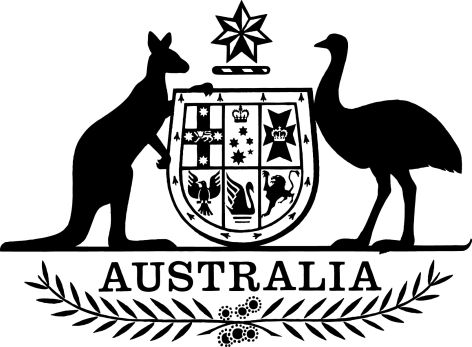 Charter of the United Nations Legislation Amendment (2018 Measures No. 1) Regulations 2018I, General the Honourable Sir Peter Cosgrove AK MC (Ret’d), Governor-General of the Commonwealth of Australia, acting with the advice of the Federal Executive Council, make the following regulations.Dated 21 November 2018Peter CosgroveGovernor-GeneralBy His Excellency’s CommandMarise PayneMinister for Foreign AffairsContents1	Name	12	Commencement	13	Authority	14	Schedules	1Schedule 1—Amendments	2Charter of the United Nations (Dealing with Assets) Regulations 2008	2Schedule 2—Repeals	3Charter of the United Nations (Sanctions—Côte d’Ivoire) Regulations 2008	3Charter of the United Nations (Sanctions—Liberia) Regulations 2008	31  Name		This instrument is the Charter of the United Nations Legislation Amendment (2018 Measures No. 1) Regulations 2018.2  Commencement	(1)	Each provision of this instrument specified in column 1 of the table commences, or is taken to have commenced, in accordance with column 2 of the table. Any other statement in column 2 has effect according to its terms.Note:	This table relates only to the provisions of this instrument as originally made. It will not be amended to deal with any later amendments of this instrument.	(2)	Any information in column 3 of the table is not part of this instrument. Information may be inserted in this column, or information in it may be edited, in any published version of this instrument.3  Authority		This instrument is made under the Charter of the United Nations Act 1945.4  Schedules		Each instrument that is specified in a Schedule to this instrument is amended or repealed as set out in the applicable items in the Schedule concerned, and any other item in a Schedule to this instrument has effect according to its terms.Schedule 1—AmendmentsCharter of the United Nations (Dealing with Assets) Regulations 20081  Regulation 4 (paragraph (b) of the definition of Sanctions Regulations)Repeal the paragraph.2  Regulation 4 (paragraph (f) of the definition of Sanctions Regulations)Repeal the paragraph, substitute:	(f)	the Charter of the United Nations (Sanctions—Iran) Regulation 2016;3  Regulation 4 (paragraphs (i) and (j) of the definition of Sanctions Regulations)Repeal the paragraphs, substitute:	(i)	the Charter of the United Nations (Sanctions—Libya) Regulations 2011;	(j)	the Charter of the United Nations (Sanctions—Mali) Regulations 2018;Schedule 2—RepealsCharter of the United Nations (Sanctions—Côte d’Ivoire) Regulations 20081  The whole of the instrumentRepeal the instrument.Charter of the United Nations (Sanctions—Liberia) Regulations 20082  The whole of the instrumentRepeal the instrument.Commencement informationCommencement informationCommencement informationColumn 1Column 2Column 3ProvisionsCommencementDate/Details1.  The whole of this instrumentThe later of:(a) the start of the day this instrument is registered; and(b) the commencement of the Charter of the United Nations (Sanctions—Mali) Regulations 2018.28 November 2018(paragraph (b) applies)